建设项目变更环境影响报告表（污染影响类）报批稿项目名称：衡阳市宝康调味食品厂年生产配制食醋1000吨建设项目变更环境影响说明                    建设单位（盖章）：  衡阳市宝康调味食品厂            编制日期：  2022年12月              中华人民共和国生态环境部制目录一、建设项目基本情况	4二、建设项目工程分析	8三、区域环境质量现状、环境保护目标及评价标准	22四、主要环境影响和保护措施	27五、环境保护措施监督检查清单	38六、结论	41附表：建设项目污染物排放量汇总表附图：1、项目地理位置图2、项目监测布点图3、项目周边环境保护目标示意图4、项目分层平面布置图5、衡阳市环境管控单元图6、现场照片图附件：环评委托书营业执照及法人身份证3、食品生产许可证4、环评批复5、排污许可证6、房屋租赁合同7、项目设备购买合同8、原环评罚款缴款书9、监测报告10、专家意见及签到表 一、建设项目基本情况二、建设项目工程分析三、区域环境质量现状、环境保护目标及评价标准四、主要环境影响和保护措施表4-7  项目主要噪声源强及拟采取措施一览表五、环境保护措施监督检查清单六、结论附表建设项目污染物排放量汇总表    注：⑥=①+③+④-⑤；⑦=⑥-①序号专家意见修改说明1完善项目变更背景介绍；核实原料种类及使用量；完善主要生产设备表；已完善项目变更背景介绍；已修改，详见P8-9；已核实原料种类及使用量，详见P11；已完善主要生产设备表，详见P12-13；2完善运营期工艺流程及产污环节分析，核实项目水平衡，补充项目生产设备清洗废水、发酵罐循环冷却水等水量；依据生产工艺核实生产废水产排量，完善生产废水处理工艺，加强运营期水环境影响分析；已完善运营期工艺流程及产污环节分析，详见P19-20;已核实项目水平衡，补充项目生产设备清洗废水、发酵罐循环冷却水等水量，详见p13-14；已依据生产工艺核实生产废水产排量，详见p14，已完善废水处理工艺，加强运营期水环境影响分析，详见P30;3核实各类固废的种类和产生量，暂存位置及处置去向；明确不合格产品处置去向；已核实各类固废的种类和产生量，暂存位置及处置去向；明确不合格产品处置去向；详见p35；4完善环境风险分析；完善环境风险分析；已修改详见p37-385完善环境保护措施监督检查清单，核实项目污染物排放量汇总表；完善厂区平面布置图细化车间分区，并标注环保设施位置。完善环境保护措施监督检查清单，已完善，详见p39，已核实项目污染物排放量汇总表，详见附表，已完善厂区平面布置图细化车间分区，并标注环保设施位置，详见附图4；建设项目名称衡阳市宝康调味食品厂年生产配制食醋1000吨建设项目变更环境影响说明衡阳市宝康调味食品厂年生产配制食醋1000吨建设项目变更环境影响说明衡阳市宝康调味食品厂年生产配制食醋1000吨建设项目变更环境影响说明衡阳市宝康调味食品厂年生产配制食醋1000吨建设项目变更环境影响说明项目代码////建设单位联系人黄忠新联系方式联系方式13807343406建设地点   衡阳市衡南县硫市镇贞元村黄吉组黄泥岭   衡阳市衡南县硫市镇贞元村黄吉组黄泥岭   衡阳市衡南县硫市镇贞元村黄吉组黄泥岭   衡阳市衡南县硫市镇贞元村黄吉组黄泥岭地理坐标（N：26°42′4.404″、E：112°28′53.714″）（N：26°42′4.404″、E：112°28′53.714″）（N：26°42′4.404″、E：112°28′53.714″）（N：26°42′4.404″、E：112°28′53.714″）国民经济行业类别C146 调味品、发酵制品制造C146 调味品、发酵制品制造建设项目行业类别第十一类、食品制造业，调味品、发酵制品制造中的其他（单纯分装除外）建设性质新建（迁建） 改建 扩建 技术改造新建（迁建） 改建 扩建 技术改造建设项目申报情形首次申报项目             不予批准后再次申报项目超五年重新审核项目     重大变动重新报批项目项目审批（核准/备案）部门（选填）//项目审批（核准/备案）文号（选填）/总投资（万元）5050环保投资（万元）2环保投资占比（%）4%4%施工工期1个月是否开工建设 否 是：在2019年10月建设终了之日起计算，截止2022年12月已过两年行政处罚追溯期限，可不予行政处罚。（详见文本第二章）             否 是：在2019年10月建设终了之日起计算，截止2022年12月已过两年行政处罚追溯期限，可不予行政处罚。（详见文本第二章）            用地（用海）面积（m2）0（本次变更不新增用地，现有工程租用占地面积3000m2）专项评价设置情况无无无无规划情况无无无无规划环境影响评价情况无无无无规划及规划环境影响评价符合性分析无无无无其他符合性分析与“三线一单”要求相符性分析根据《关于以改善环境质量为核心加强环境影响评价管理的通知》（环环评[2016]150号）：“为适应以改善环境质量为核心的环境管理要求，切实加强环境影响评价管理，落实“生态保护红线、环境质量底线、资源利用上线和环境准入负面清单”（以下简称“三线一单”）约束”要求，对项目进行“三线一单”符合性判定。项目“三线一单”符合性判定见表1-1。表1-1  项目“三线一单”符合性分析表根据《衡阳市人民政府关于实施“三线一单”生态环境分区管控的意见》，本项目位于硫市镇，所在区域为一般管控单元（见附图5），与衡南县硫市镇生态环境准入清单符合性分析见表1-2。表1-2与衡南县硫市镇生态环境准入清单符合性分析2、与《食品生产通用卫生规范》（GB14881-2013）的相符性分析1）选址相符性分析表1-3  项目选址与《食品生产通用卫生规范》的相符性分析2）总平面布局相符性表1-4  项目平面布置与《食品生产通用卫生规范》的相符性分析由以上分析可知，从选址、总平面布置方面来说，本项目均与《食品企业通用卫生规范》（GB14881-2013）的要求相符合。3、选址合理性分析项目选址位于湖南省衡阳市衡南县硫市镇松竹村内 (衡阳市宝康调味食品厂内)，不位于生态保护红线范围内，且周边无集中式饮用水源保护区等特殊敏感区域，外环境关系简单，周边没有工业企业，没有环境制约因素少且该区域环境质量较好，在落实各项污染防治措施，各项目污染物实现达标排放的前提下，从环保角度考虑，本项目选址基本合理。4、产业政策相符性分析本项目属酿造食醋生产项目，根据《产业结构调整指导目录（2019年本）》，本项目不属于鼓励类、限制类和淘汰类，属于允许类建设项目，本项目所用设备不属于《部分工业行业淘汰落后工艺装备和产品指导目录（2010年本）》中所列项目，因此，本项目符合国家、地方产业政策。综上所述，本项目建设符合国家产业政策。与“三线一单”要求相符性分析根据《关于以改善环境质量为核心加强环境影响评价管理的通知》（环环评[2016]150号）：“为适应以改善环境质量为核心的环境管理要求，切实加强环境影响评价管理，落实“生态保护红线、环境质量底线、资源利用上线和环境准入负面清单”（以下简称“三线一单”）约束”要求，对项目进行“三线一单”符合性判定。项目“三线一单”符合性判定见表1-1。表1-1  项目“三线一单”符合性分析表根据《衡阳市人民政府关于实施“三线一单”生态环境分区管控的意见》，本项目位于硫市镇，所在区域为一般管控单元（见附图5），与衡南县硫市镇生态环境准入清单符合性分析见表1-2。表1-2与衡南县硫市镇生态环境准入清单符合性分析2、与《食品生产通用卫生规范》（GB14881-2013）的相符性分析1）选址相符性分析表1-3  项目选址与《食品生产通用卫生规范》的相符性分析2）总平面布局相符性表1-4  项目平面布置与《食品生产通用卫生规范》的相符性分析由以上分析可知，从选址、总平面布置方面来说，本项目均与《食品企业通用卫生规范》（GB14881-2013）的要求相符合。3、选址合理性分析项目选址位于湖南省衡阳市衡南县硫市镇松竹村内 (衡阳市宝康调味食品厂内)，不位于生态保护红线范围内，且周边无集中式饮用水源保护区等特殊敏感区域，外环境关系简单，周边没有工业企业，没有环境制约因素少且该区域环境质量较好，在落实各项污染防治措施，各项目污染物实现达标排放的前提下，从环保角度考虑，本项目选址基本合理。4、产业政策相符性分析本项目属酿造食醋生产项目，根据《产业结构调整指导目录（2019年本）》，本项目不属于鼓励类、限制类和淘汰类，属于允许类建设项目，本项目所用设备不属于《部分工业行业淘汰落后工艺装备和产品指导目录（2010年本）》中所列项目，因此，本项目符合国家、地方产业政策。综上所述，本项目建设符合国家产业政策。与“三线一单”要求相符性分析根据《关于以改善环境质量为核心加强环境影响评价管理的通知》（环环评[2016]150号）：“为适应以改善环境质量为核心的环境管理要求，切实加强环境影响评价管理，落实“生态保护红线、环境质量底线、资源利用上线和环境准入负面清单”（以下简称“三线一单”）约束”要求，对项目进行“三线一单”符合性判定。项目“三线一单”符合性判定见表1-1。表1-1  项目“三线一单”符合性分析表根据《衡阳市人民政府关于实施“三线一单”生态环境分区管控的意见》，本项目位于硫市镇，所在区域为一般管控单元（见附图5），与衡南县硫市镇生态环境准入清单符合性分析见表1-2。表1-2与衡南县硫市镇生态环境准入清单符合性分析2、与《食品生产通用卫生规范》（GB14881-2013）的相符性分析1）选址相符性分析表1-3  项目选址与《食品生产通用卫生规范》的相符性分析2）总平面布局相符性表1-4  项目平面布置与《食品生产通用卫生规范》的相符性分析由以上分析可知，从选址、总平面布置方面来说，本项目均与《食品企业通用卫生规范》（GB14881-2013）的要求相符合。3、选址合理性分析项目选址位于湖南省衡阳市衡南县硫市镇松竹村内 (衡阳市宝康调味食品厂内)，不位于生态保护红线范围内，且周边无集中式饮用水源保护区等特殊敏感区域，外环境关系简单，周边没有工业企业，没有环境制约因素少且该区域环境质量较好，在落实各项污染防治措施，各项目污染物实现达标排放的前提下，从环保角度考虑，本项目选址基本合理。4、产业政策相符性分析本项目属酿造食醋生产项目，根据《产业结构调整指导目录（2019年本）》，本项目不属于鼓励类、限制类和淘汰类，属于允许类建设项目，本项目所用设备不属于《部分工业行业淘汰落后工艺装备和产品指导目录（2010年本）》中所列项目，因此，本项目符合国家、地方产业政策。综上所述，本项目建设符合国家产业政策。与“三线一单”要求相符性分析根据《关于以改善环境质量为核心加强环境影响评价管理的通知》（环环评[2016]150号）：“为适应以改善环境质量为核心的环境管理要求，切实加强环境影响评价管理，落实“生态保护红线、环境质量底线、资源利用上线和环境准入负面清单”（以下简称“三线一单”）约束”要求，对项目进行“三线一单”符合性判定。项目“三线一单”符合性判定见表1-1。表1-1  项目“三线一单”符合性分析表根据《衡阳市人民政府关于实施“三线一单”生态环境分区管控的意见》，本项目位于硫市镇，所在区域为一般管控单元（见附图5），与衡南县硫市镇生态环境准入清单符合性分析见表1-2。表1-2与衡南县硫市镇生态环境准入清单符合性分析2、与《食品生产通用卫生规范》（GB14881-2013）的相符性分析1）选址相符性分析表1-3  项目选址与《食品生产通用卫生规范》的相符性分析2）总平面布局相符性表1-4  项目平面布置与《食品生产通用卫生规范》的相符性分析由以上分析可知，从选址、总平面布置方面来说，本项目均与《食品企业通用卫生规范》（GB14881-2013）的要求相符合。3、选址合理性分析项目选址位于湖南省衡阳市衡南县硫市镇松竹村内 (衡阳市宝康调味食品厂内)，不位于生态保护红线范围内，且周边无集中式饮用水源保护区等特殊敏感区域，外环境关系简单，周边没有工业企业，没有环境制约因素少且该区域环境质量较好，在落实各项污染防治措施，各项目污染物实现达标排放的前提下，从环保角度考虑，本项目选址基本合理。4、产业政策相符性分析本项目属酿造食醋生产项目，根据《产业结构调整指导目录（2019年本）》，本项目不属于鼓励类、限制类和淘汰类，属于允许类建设项目，本项目所用设备不属于《部分工业行业淘汰落后工艺装备和产品指导目录（2010年本）》中所列项目，因此，本项目符合国家、地方产业政策。综上所述，本项目建设符合国家产业政策。建设内容项目由来衡阳市宝康调味食品厂衡南县硫市镇贞元村黄吉组黄泥岭，企业成立于2016年3月，是一家专门从事调味品生产、销售的企业。企业已于2016年11月取得衡阳市食品药品监督管理局核发的食品生产许可证（许可编号：SC10343042205037）2018年11月，衡南县环保局车江环保所对该厂进行了现场调查核实，依法认定该厂“未依法报批环境影响评价文件”，对该厂下达了《行政处罚决定书》（南环法[2018]186号）。2018年11月衡阳市宝康调味食品厂依法缴纳了未批先建处罚罚金，缴款书详见附件8。2019年衡阳市宝康调味食品厂依法对“年生产配制食醋1000吨建设项目”补办环评手续。衡南县环境保护局2019年7月31日下达关于《衡阳市宝康调味食品厂建设项目环境影响报告表》的批复，批文号为：环评(2019) 15号，详见附件4；2019年办理了排污许可证，详见附件5.现由于生产需要，本项目对《年生产配制食醋1000吨建设项目环境影响报告表》中其原有产品进行调整及新增生产线以满足客户需求，变更的主要建设内容为：①将现有工程配置食醋生产线改为生产液态复合调味料生产线，液态复合调味料产品的生产利用原有配置食醋生产线进行生产，生产工艺、设备均不发生变化，另外取消采用液化气锅炉制备蒸汽对回收玻璃瓶进行清洗、消毒灭菌的工艺，现外购全新一次性塑料瓶及玻璃瓶对其成品进行灌装，不再外购回收玻璃瓶进行清洗；②另新增一条年产400吨酿造食醋生产线。项目新增工程在未取得相关手续的情况下即开工建设，属于未批先建，按照《关于建设项目“未批先建”违法行为法律适用问题的意见》（环政法函〔2018〕31号）中“未批先建”违法行为的行政处罚追溯期限，本项目在2019年10月建设终了之日起计算，截止2022年12月已过两年行政处罚追溯期限，可不予行政处罚。根据中华人民共和国生态环境部办公厅关于印发《污染影响类建设项目重大变动清单（试行）环办环评函(2020)688号）的通知及《关于印发环评管理中部分行业建设项目重大变动清单的通知》（环办[2015]52号文）有关规定，建设项目的性质、规模、地点、生产工艺和环境保护措施五个因素中的一项或一项以上发生重大变动，且可能导致环境影响显著变化（特别是不利环境影响加重）的，界定为重大变动。本项目将现有工程配置食醋生产线改为生产液态复合调味料生产线，另新增一条年产400吨酿造食醋生产线。属于文件第6.新增产品品种或生产工艺(含主要生产装置、设备及配套设施)、主要原辅材料、燃料变化，导致第（4）项其他污染物排放量增加10%及以上的属于重大变更。按要求单独编制变更环境影响说明，经审批后纳入建设项目环境保护验收管理。根据《中华人民共和国环境保护法》、《中华人民共和国环境影响评价法》、《建设项目环境保护管理条例》等法律、法规的规定，对照《建设项目环境影响评价分类管理名录》（2021年版），湖南皓诺环保科技有限公司受衡南衡阳市宝康调味食品厂的委托，对该项目的环境影响评价进行变更说明。我公司接受委托后，根据环评技术导则的要求，对项目现场进行了踏勘，收集了与本项目相关的资料并进行了认真分析，编制完成了本项目环境影响评价变更报告。2、项目基本情况建设内容：衡阳市宝康调味食品厂位于衡南县硫市镇贞元村黄吉组黄泥岭，租赁硫市镇贞元村黄吉组土地建设厂房及生活办公用房。项目占地面积约3000m2，建筑面积2000m2，其中生产区面积约500 m2，库房面积200m2，化验室面积100 m2，洗手更衣室面积30 m2。本次变更项目利用现有已建构筑物开展生产，废水、废气及固体废物治理设施均依托现有。本项目主要建设内容建见表2-1。表2-1   项目主要建设内容一览表3、产品方案及产品质量（1）产品方案本变更项目主要产品为液态复合调味料以及酿造食醋。本项目主要产品见表2-2。表2-2 主要产品一览表（2）产品质量标准本项目生产的酿造食醋和液态复合调味料执行标准如下表2-3.表2-3  配制食醋主要特性指标4、主要原辅材料项目主要原辅材料见表2-4。表2-4  主要原、辅材料及年消耗量                                                                                            硅藻土：本项目硅藻土用于脱色，硅藻土的化学成分主要是SiO2，含有少量的Al2O3、Fe2O3、CaO、MgO等和有机质。硅藻土的密度1.9-2.3g/cm3,堆密度0.34-0.65g/cm3,比表面积40-65㎡/g，孔体积0.45-0.98m³/g，吸水率是自身体积的2-4倍，熔点1650C-1750℃，在电子显微镜下可以观察到特殊多孔的构造。项目设置化验室对产品进行检验，主要化学药品见表2-5。主要检测内容为配制食醋的酸度。表2-5  化验室主要药品及其性质一览表5、主要设备本项目主要生产设备见表2-6。表2-6  主要设备一览表4、公用工程（1）给水工程本项目用水由项目自建地下水井提供，项目用水主要为员工生活用水、生产工艺用水、清洗用水。生活用水：本项目员工5名，提供住宿。本次变更项目不新增员工，根据《湖南省用水定额》DB43T388-2020，生活用水定额按145L/人•d计，则员工生活用水量为0.725m3/d，年生活用水量217.5m3/a。清洗用水：清洗用水主要为设备清洗用水、灌装瓶清洗用水、无菌车间清洗地面用水，清洗过程不添加清洗剂。根据实际生产情况，现有工程项目清洗用水总量为0.2m3/d（60m3/a），变更后约为0.3m3/d（90m3/a）；生产工艺用水：原有食品醋配制过程中需添加软化水，软化水由纯水制备机自制，项目生产工艺软化水用水量约365 m3/a，变更项目中生产液态复合调味料和酿造食醋生产过程中也需要添加软化水，变更后软化水用量约为1179m3/a。另外酿造食醋生产中浸泡工艺需要用水22m3/a。另外，当温度高于32℃时，发酵过程中需要用到冷却水，冷却水经膨管循环冷却至29℃即可，根据业主提供资料，冷却水补充量约6t/a；纯水制备机自制反洗用水：现有工程纯水制备机自制反洗一般2个月1次，一次用水量约为1m3，即6m3/a。变更后反洗水一次用水量约为2m3，即12m3/a。反洗水为加盐水的软化水。（2）排水工程本项目厂区实行雨、污水分流。雨水经雨水沟收集排入附近自然环境。本项目排水主要来源于员工生活污水、清洗废水和纯水机反洗废水。生活污水排污系数按0.8计，则生活污水量为0.58 m3/d（174m3/a）；清洗废水产污系数按0.9计，则清洗废水量为0.18m3/d（54m3/a）；浸泡工艺产生的废水排污系数按0.8计，则浸泡工艺产生废水0.06m3/d（17.5m3/a），纯水机反洗废水产生量约为0.04m3/d（12m3/a）。本项目给排水情况详见表2-7，本项目变更后全厂给排水平衡图见图2-1。表2-7  项目给排水情况图2-1  本项目水平衡图（单位：m3/d）（3）供暖制冷本项目生产车间冬季供热夏季制冷均采用分体式空调。（4）供电本项目供电由当地电网提供，可满足本项目用电需求。5、劳动定员及工作制度本项目劳动定员5人，本次变更不新增劳动定员，工作制度采取一班制，每班工作8h，夜间不生产。年工作300天，每年工作2400小时。6、厂区平面布局合理性分析本项目仓储、生产均在厂房内完成，新增原料间、发酵间、危废间位于项目西北方向，调配罐位于2楼，在灌装车间上方，方便配制好的原料直接顺流进入灌装机内灌装。包装车间、产品车间位于厂房北面，紧邻灌装车间。项目各生产工序按照工艺流程围绕灌装车间布设，项目功能分区明确，总平面布置能保证物料运输畅通，有效的利用空间，最大限度的减少物料搬运、简化作业流程。各生产设备均合理布设后安装在厂内，最大程度减轻对外环境的影响。综上，本项目平面布置基本合理。项目平面布置示意图见附图4。工艺流程和产排污环节一、施工期本项目利用现有车间进行建设。项目施工期不涉及土建施工，仅在空余车间进行设备安装及配套设备的安装调试等，施工期的环境影响基本可忽略，因此，本评价不对施工期环境影响进行分析。二、营运期（一）变更前工艺流程配制食醋工艺流程如下：图2-1 配制食醋生产工艺流程及产污环节生产工艺流程简介：外购的原醋与纯净水和冰醋酸按比例在调配罐中配制调和，调配过程在无菌配料房内进行，配料房采用紫外线进行消毒。调配均匀后的配制醋通过管路进入灌装机内进行分瓶灌装。灌装后的瓶装醋采用封瓶机进行压口封瓶，利用贴牌机进行贴牌包装。包装好的成品进入仓库待售。此过程中会产生醋酸异味气体和少量废包装材料。（二）变更后工艺流程现由于生产需要，本次变更项目对其原有产品进行调整及新增生产线以满足客户需求，变更的主要建设内容为：①将现有工程配置食醋生产线改为生产液态复合调味料生产线，液态复合调味料产品的生产利用原有配置食醋生产线进行生产，生产工艺、设备均不发生变化，另外取消采用液化气锅炉制备蒸汽对回收玻璃瓶进行清洗、消毒灭菌的工艺，现外购全新一次性塑料瓶及玻璃瓶对其成品进行灌装，不再外购回收玻璃瓶进行清洗；②另新增一条年产400吨酿造食醋生产线。项目营运期工艺流程如下：（1）液态复合调味料产品生产工艺流程及产污环节图2-2 液态复合调味料生产工艺流程及产污环节生产工艺流程简介：外购的原醋、冰乙酸、纯水、酿制醋按比例在调配罐中配制调和，调配过程在无菌配料房内进行，配料房采用紫外线进行消毒。调配均匀后的配制醋通过管路进入灌装机内进行分瓶灌装。灌装后的瓶装醋采用封瓶机进行压口封瓶，利用贴牌机进行贴牌包装。包装好的成品进入仓库待售。此过程中会产生醋酸异味气体和少量废包装材料。（2）酿造食醋生产工艺流程及产污环节图2-3 酿造食醋生产工艺流程及产污环节酿造食醋生产工艺流程简介：浸泡：现将大米放入泡池进行浸泡，大米和水的比例为：1:2；沥干：将浸泡后的大米进行沥干，浸泡和沥干的过程中会产生废水。水缸密闭发酵：将沥干后的大米倒入搪瓷缸，再加入酒曲及纯水进行搅拌后在水缸密闭发酵15d即成米酒，此过程中会产生醋酸异味气体。过滤：将米酒进行过滤；此过程中会产生废渣。全自动发酵罐发酵： 将一定量酿好的米酒2.5吨经自吸泵输入发酵罐，然后再加入营养盐、饮用水1.5吨、食用酒精6公斤混合搅拌，抽入发酵罐和米酒发酵，正常发酵后24小时即成7度以上的发酵醋，然后发酵罐底部阀门打开抽入存储罐，发酵过程中根据温度控制（29-32℃）为正常发酵，当温度高于32℃时，则需要冷却水经膨管循环冷却至29℃时，则不需要冷却水，发酵罐长时间停止不用时，再启动后，夏天一般两天即可升温发酵，冬天五天左右即可。此过程中会产生醋酸异味气体。脱色：将发酵好的醋进入到脱色设备中进行脱色，保证产品的纯度。初滤精滤：将酿造好的食醋进入初滤精滤设备进行过滤；此过程中会产生废渣。调配：将过滤好的食醋经泵抽入不锈钢管道输入二楼调配罐，调配过程在无菌配料房内进行，配料房采用紫外线进行消毒。灌装：调配后灭菌处理后自二楼自流入灌装机灌装；压口封瓶：灌装后的瓶装醋采用封瓶机进行压口封瓶装入塑料瓶中；本项目塑料瓶为外购的成品，无需清洗，可以直接进行灌装，包装后发给客户；贴牌：利用贴牌机进行贴牌包装。包装好的成品进入仓库后即成品，经抽样合格后方可销售，不合格产品交由周边农户作为消毒使用，此过程会产生少量废包装材料。软化水制备生产工艺流程简介：图2-4   软化水制备生产流程图与项目有关的原有环境污染问题一、项目原有污染情况（1）项目存在的环境问题     据实地调查，项目大部分已按照相关环保要求落实到位，大部分污染物能做到达标排放，具体问题如下：表2-8 现有项目主要污染源、现有防治措施及存在的问题区域环境质量现状建设项目所在地区域环境质量现状及主要环境问题（环境空气、地面水、声环境、生态环境等）一、环境空气质量现状根据衡阳市监测站《关于2021年12月份及1~12月份全市环境质量状况的通报》，衡南县二氧化硫和二氧化氮年平均质量浓度、一氧化碳年评价浓度（第95百分位数）、臭氧年评价浓度（第90百分位数）、细颗粒物（PM2.5）和可吸入颗粒物（PM10）均达到《环境空气质量标准》（GB3095-2012）及其修改单二级标准，具体见表3-1，项目所在区域为达标区。表3-1  区域空气质量现状评价表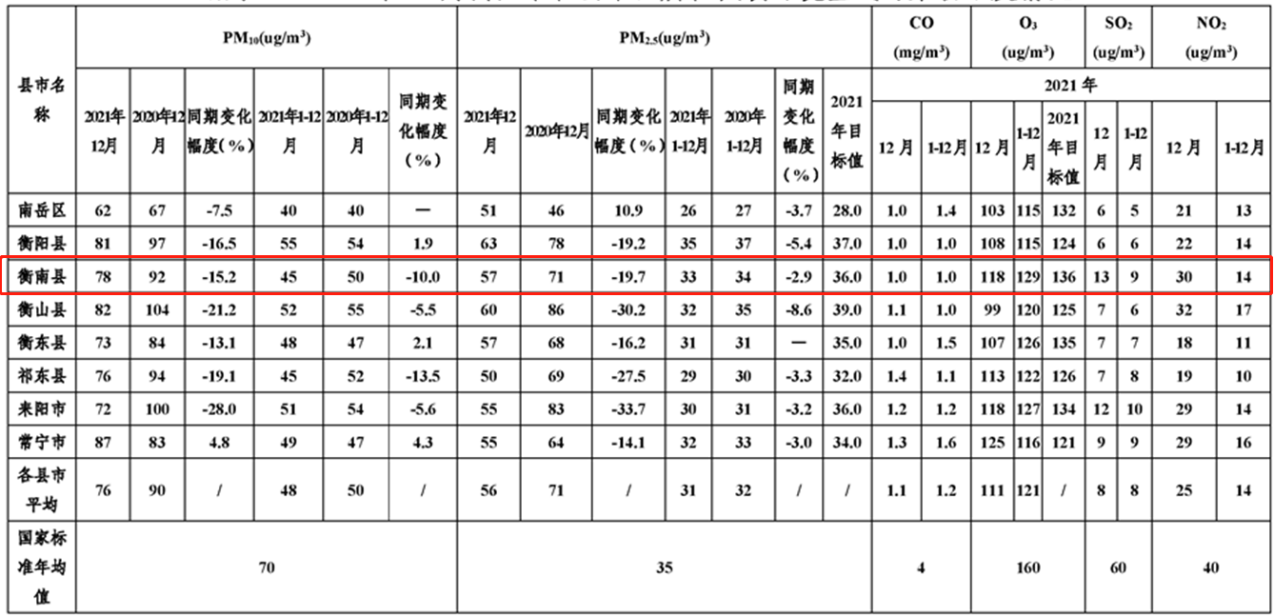 根据表3-1统计结果可知，2021年本项目所在区域环境空气中SO2、NO2、PM10、PM2.5、CO、O3均能达到《环境空气质量标准》（GB3095-2012）中的二级标准限值，因此项目所在区域为达标区。二、地表水环境现状调查与评价本项目周边最近的地表水体为南面湘江，距离本项目最近的地表水监测断面为衡南县（新塘铺）监测断面，据衡阳市生态环境局发布的《关于2021年12月及1~12月全市环境质量状况的通报》可知其水质监测情况如下图所示。表3-2  区域地表水质量现状评价表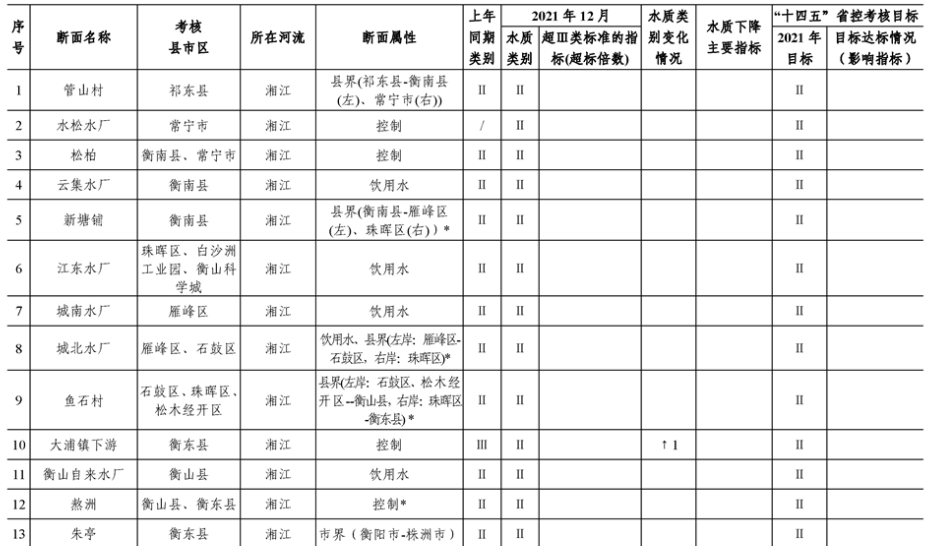 根据上表可知，监测断面水质满足《地表水环境质量标准》（GB3838-2002）Ⅱ类标准的要求，项目所在区域地表水环境质量现状较好。三、声环境质量现状调查与评价为了解项目所在区域声环境质量现状，本次评价委托湖南永蓝检测技术股份有限公司对项目周边声环境进行了现场监测。[1]、监测布点根据项目噪声源及区域环境特征，共设5个噪声监测点，详见表3-3。表3-3  噪声现状监测点位[2]、监测项目本次环评噪声现状监测项目为：各测点处的等效A声级。[3]、监测方法按有关标准和技术规范执行。[4]、监测时间和频次于2022年12月9日-12月10日日对各监测点环境噪声进行了监测，昼、夜各监测1次。[5]、评价标准执行《声环境质量标准》（GB3096-2008）中2类标准。[6]、监测及评价结果详见表3-4。表3-4  噪声监测数据统计表        单位：dB（A）由监测数据可知，监测期间，各监测点噪声监测值均满足《声环境质量标准》（GB3096-2008）中2类标准要求。四、生态环境现状调查与评价本项目位于衡阳市衡南县硫市镇贞元村黄吉组黄泥岭，本项目利用现有建筑进行变更，不新增用地。因此不需要进行生态环境现状调查。环境保护目标主要环境保护目标（列出名单及保护级别）一、主要环境保护目标本项目位于衡阳市衡南县硫市镇贞元村黄吉组黄泥岭。经现场踏勘，项目周边无文物、历史古迹及有价值的自然景观和珍稀动植物物种等需要特殊保护的对象。本项目主要环境保护目标详见表3-5、表3-6。表3-5  主要环境保护目标一览表表3-6  其他要素环境保护目标一览表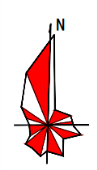 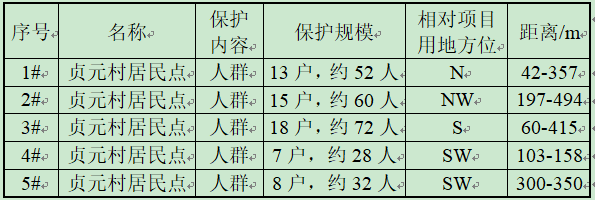 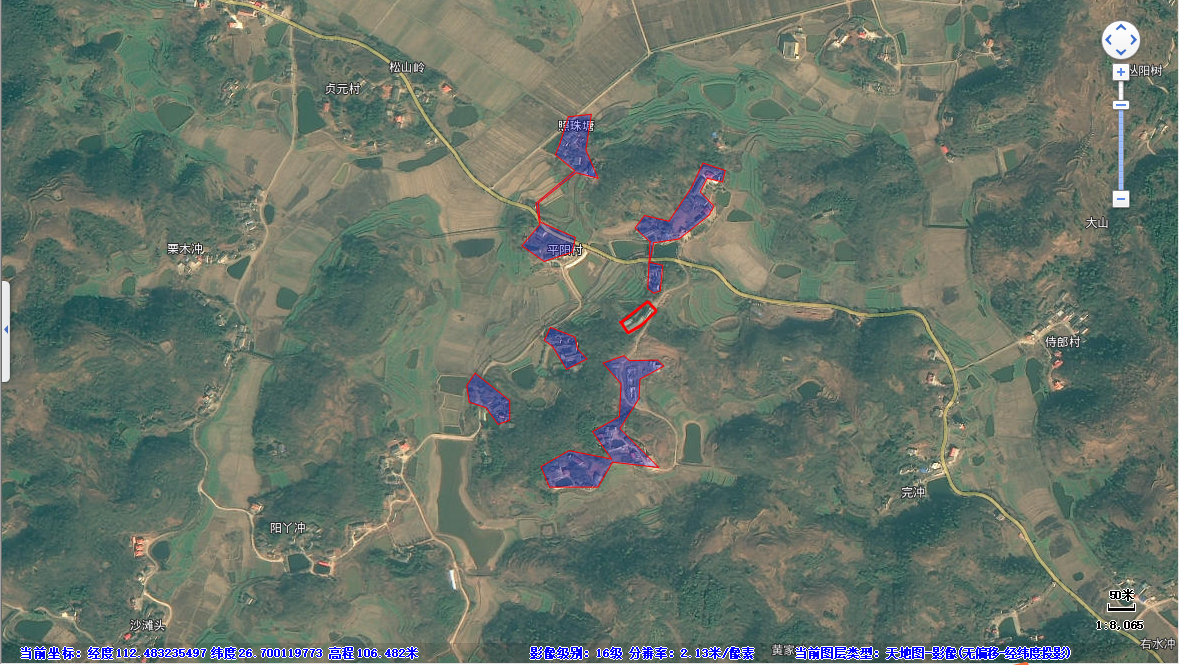 污染物排放控制标准1、废水本项目少量生产废水经处理后用于厂区绿化及周边林地灌溉，不外排；生活废水经化粪池处理后用于厂区自留菜地浇灌，不外排。2、废气项目生产中会产生的异味气味执行《恶臭污染物排放标准》（GB14554-93）中新建项目臭气浓度厂界标准值二级标准，本项目废气排放执行标准详见表3-7。表3-7 恶臭污染物排放标准3、噪声运营期噪声执行《工业企业厂界环境噪声排放标准》（GB12348-2008）2类区标准，标准值见下表。表3-8  工业企业厂界环境噪声排放标准4、固体废物危险废物执行《危险废物贮存污染控制标准》（GB18597-2001）及其修改单；生活垃圾执行《生活垃圾填埋场污染控制标准》（GB16889-2008）；一般固废执行《一般工业固体废物贮存和填埋污染控制标准》（GB18599-2020）。总量控制指标本项目少量生产废水经处理后用于厂区绿化及周边林地灌溉，不外排；生活废水经化粪池处理后用于厂区自留菜地浇灌，不外排。本项目无需设置总量控制指标。施工期环境保护措施一、施工期本项目利用现有车间进行建设。项目施工期不涉及土建施工，仅在空余车间进行设备安装及配套设备的安装调试等，施工期的环境影响基本可忽略，因此，本评价不对施工期环境影响进行分析。运营期环境影响和保护措施4.1废气影响分析及保护措施4.1.1变更前大气污染源情况（1）异味气体项目配制食醋生产中，原醋和冰醋酸挥发会产生有刺鼻的醋酸味。由于项目生产规模较小，项目配料罐为密闭罐体，且在密闭的配料间内进行，各到工序均通过卫生泵输送，挥发外溢的量极小。因此，项目运营过程中产生的挥发性气体较少。因此项目对有机废气、臭气浓度仅进行定性分析。车间内采取强制通风措施，对周边环境影响较小。（2）燃气锅炉废气根据现场调查，目前燃气锅炉已经取消，已采购一次性全新塑料瓶及玻璃瓶进行灌装，取消采用液化气锅炉制备蒸汽对外购新玻璃瓶进行清洗、消毒灭菌的工艺。4.1.2变更前环境空气环境影响分析为了解现有工程在正常运营后生产车间产生的臭气浓度的达标排放情况，本次评价2022年12月9日-12月10日委托湖南永蓝检测技术股份有限公司对厂界及厂界下风向10米处进行监测无组织臭气浓度监测，检测结果见下表。表4-1  项目无组织臭气浓度排放情况监测表由监测数据可知：项目运营期间，根据项目厂界及厂界外下风向10m处的结果可知，臭气浓度可满足《恶臭污染物排放标准》（GB14554-93）中新扩改建项目臭气浓度厂界标准值二级标准4.1.3变更后环境空气环境影响分析1、变更后大气污染源情况（1）异味气体本项目恶臭废气主要来自生产线的调配、发酵过程中会产生发酵气味，由于本项目生产规模较小，项目配料罐、发酵罐为密闭式，各到工序均通过卫生泵输送，挥发外溢的量极小。因此，项目运营过程中产生的挥发性气体较少。因此本项目对有机废气、臭气浓度仅进行定性分析。建议项目车间内采取强制通风措施，对周边环境影响较小。2、废气污染物排放情况本项目废气排放情况详见表4-2～表4-3。表4-2  项目废气产生及排放情况一览表表4-3  项目废气治理措施一览表依据《排污单位自行监测技术指南总则》（HJ 819-2017）、《排污许可证申请与核发技术规范食品制造工业一调味品、 发酵制品制造工业》（HJ 1030.2-201 9），建议项目运营期大气污染源监测计划如下。表4-4 项目废气排放标准及监测要求一览表4.2废水影响分析及保护措施4.2.1变更前水污染源情况变更前废水主要来源于员工生活污水、清洗废水和纯水制备机反洗废水。（1）生活污水项目厂区有员工5名，提供住宿。根据《湖南省用水定额》DB43T388-2020，生活用水定额按145L/人•d计，则员工生活用水量为0.725m3/d，年生活用水量217.5m3/a。类比衡阳市一般生活污水水质，污染物含量分别约为250mg/L、120 mg/L、200mg/L、20mg/L。生活污水经化粪池处理后用于厂区内菜地施肥。（2）清洗废水项目现有工程中部分成品采用玻璃瓶装，外购全新玻璃瓶，项目设洗瓶机1台，清洗过程不添加清洗剂。项目玻璃瓶清洗用水量为 300m3/a（1m3/d），排放系数按 90%计，则玻璃瓶清洗废水为 270m3/a（0.9m3/d）。项目清洗废水主要污染物为SS，经项目已建设的10m3废水收集池处理后，排放至项目东面水塘。（3）反洗废水现有工程中配制食醋生产过程中使用软化水，纯水制备工段各过滤器每两个月进行一次反洗，反洗废水产生量为6t/a，反洗废水中主要污染物为SS，废水硬度较高。由于废水产生量较小，反洗废水进入废水收集池处理后，用于厂区绿化及周边林地灌溉。4.2.2变更后水污染源情况（1）废水污染物排放情况本项目用水由项目自建地下水井提供，本次变更项目产生的废水主要为清洗废水、反洗废水、浸泡工艺产生的废水及冷却水。本次变更后项目清洗用水约为0.3m3/d（90m3/a），排放系数按照0.9计算，则产生清洗废水为0.27m3/d（81m3/a）；纯水制备机自制反洗用水：纯水制备机自制反洗一般2个月1次，一次用水量约为2m3，即12m3/a。反洗水为加盐水的软化水。生产液态复合调味料和酿造食醋生产过程中需要添加软化水，软化水用量为1179 m3/a。另外，当温度高于32℃时，发酵过程中需要用到冷却水，冷却水经膨管循环冷却至29℃即可，根据业主提供资料，冷却水补充量约6t/a，冷却水排放系数按0.8计，则排放冷却水为4.8 m3/a；另外酿造食醋生产中浸泡工艺需要用水22 m3/a，浸泡工艺产生的废水排污系数按0.8计，则浸泡工艺产生废水0.06m3/d（17.5m3/a），纯水机反洗废水产生量约为0.04m3/d（12m3/a）。表4-5  项目废水治理设施情况一览表 （2）生产废水污染控制和水环境影响减缓措施有效性评价根据污染源分析可知，项目清洗废水产生量为0.27m3/d，81m3/a。纯水制备机自制反洗水为加盐水的软化水产生量约12m3/a，浸泡工艺产生废水产生量约为0.06m3/d（17.5m3/a）,冷却水年产生量为4.8 m3/a，清洗废水和反洗废水的主要污染物为SS，浸泡工艺产生废水的主要污染物为COD、NH3、SS等，清洗废水、反洗废水、浸泡工艺产生废水均通过项目设置10m3废水收集沉淀池进行处理，冷却水作为厂区绿化使用，根据现场踏勘可知，项目所在区域为农村地区，项目周边主要为农田、旱地、山林等，且由于废水产生量较小，清洗废水、反洗废水、浸泡工艺产生废水进入废水收集沉淀池处理后，用于厂区绿化及周边林地灌溉，不外排至地表水中，对区域水环境影响较小。4.3噪声影响分析及保护措施4.3.1变更前噪声影响分析及保护措施为了解现有工程运营后四侧场界噪声及周边居民敏感点的达标排放情况，本次评价2022年12月9日-12月10日委托湖南永蓝检测技术股份有限公司对厂界及厂界北面20m处贞元村黄吉组居民点进行监测，检测结果见下表。表4-6  项目现状噪声排放情况监测表由监测数据可知：项目运营期间，厂界及厂界北面20m处贞元村黄吉组居民点昼间、夜间噪声均满足《工业企业厂界环境噪声排放标准》（GB12348-2008）中2类标准排放限值。4.3.2变更后噪声影响分析及保护措施1、变更后噪声污染源分析本项目产生的噪声包括机械设备运行噪声，均位于室内，高噪声设备设置有减振基础，噪声源等效声级在75-85 dB（A）。通过选用低噪声设备，合理布置噪声源位置，安装减震垫，同时项目主要生产设备均位于厂房内，噪声通过厂房墙壁的隔声，可有效降低项目噪声影响。因项目工作面的设备相对比较集中，故本评价将工作面看作一个点声源。噪声源强见表4-7。序号建筑物名称设备名称型号数量噪声源强降噪措施空间相对位置（m）*空间相对位置（m）*空间相对位置（m）*距室内边界距离m距室内边界距离m距室内边界距离m距室内边界距离m室内边界声级室内边界声级室内边界声级室内边界声级持续时间建筑物插入损失建筑物外噪声（建筑物外1m处）建筑物外噪声（建筑物外1m处）建筑物外噪声（建筑物外1m处）建筑物外噪声（建筑物外1m处）序号建筑物名称设备名称型号数量噪声源强降噪措施XYZ东南西北东南西北持续时间建筑物插入损失东南西北1生产车间初滤精滤设备/180选用低噪声、振动小的设备,基础减振、厂房隔声5.93.61.51.13.68.96.479.2 68.9 61.0 63.9 8:00～12:0014:00～18:002554.2 43.9 36.0 38.9 2生产车间贴标机/283选用低噪声、振动小的设备,基础减振、厂房隔声9.55.215.55.24.54.865.2 65.7 66.9 66.4 8:00～12:0014:00～18:002540.2 40.7 41.9 41.4 3生产车间灌装机/379.7选用低噪声、振动小的设备,基础减振、厂房隔声11.26.71.58.86.71.23.356.1 58.5 73.4 64.6 8:00～12:0014:00～18:002531.1 33.5 48.4 39.6 4生产车间喷印机/175选用低噪声、振动小的设备,基础减振、厂房隔声11.58.4518.58.51.51.556.4 56.4 71.5 71.5 8:00～12:0014:00～18:002531.4 31.4 46.5 46.5 5生产车间压盖机/283选用低噪声、振动小的设备,基础减振、厂房隔声14.515.61.52.55.67.54.477.0 70.0 67.5 72.1 8:00～12:0014:00～18:002552.0 45.0 42.5 47.1 6生产车间贴标机/175选用低噪声、振动小的设备,基础减振、厂房隔声13.52.21.52.54.67.54.467.0 61.7 57.5 62.1 8:00～12:0014:00～18:002542.0 36.7 32.5 37.1 注*：以项目生产车间的西南夹角处为坐标原点注*：以项目生产车间的西南夹角处为坐标原点注*：以项目生产车间的西南夹角处为坐标原点注*：以项目生产车间的西南夹角处为坐标原点注*：以项目生产车间的西南夹角处为坐标原点注*：以项目生产车间的西南夹角处为坐标原点注*：以项目生产车间的西南夹角处为坐标原点注*：以项目生产车间的西南夹角处为坐标原点注*：以项目生产车间的西南夹角处为坐标原点注*：以项目生产车间的西南夹角处为坐标原点注*：以项目生产车间的西南夹角处为坐标原点注*：以项目生产车间的西南夹角处为坐标原点注*：以项目生产车间的西南夹角处为坐标原点注*：以项目生产车间的西南夹角处为坐标原点注*：以项目生产车间的西南夹角处为坐标原点注*：以项目生产车间的西南夹角处为坐标原点注*：以项目生产车间的西南夹角处为坐标原点注*：以项目生产车间的西南夹角处为坐标原点注*：以项目生产车间的西南夹角处为坐标原点注*：以项目生产车间的西南夹角处为坐标原点注*：以项目生产车间的西南夹角处为坐标原点注*：以项目生产车间的西南夹角处为坐标原点注*：以项目生产车间的西南夹角处为坐标原点注*：以项目生产车间的西南夹角处为坐标原点（2）噪声影响分析评价选取点声源预测模式，模拟预测本项目主要声源排放噪声随距离的衰减变化规律，计算公式如下：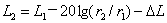 式中：L2——点声源在预测点产生的声压级，dB(A)；      L1——点声源在参考点产生的声压级，dB(A)；      r2——预测点距声源的距离，m；      ri——参考点距声源的距离，m；      △L——各种因素引起的衰减量（包括声屏障、空气吸收等引起的衰减量），dB(A)。对两个以上多个声源同时存在时，其预测点总声压级采用下面公式：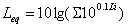 式中：Leq——预测点的总等效声级，dB(A)；      Li——第i个声源对预测点的声级影响，dB(A)。预测结果：噪声预测结果详见表4-8。表4-8  项目噪声预测结果一览表由表4-6可知，在采取隔声、减振等措施的前提下，项目东、南、西、北侧厂界昼间噪声贡献值均满足《工业企业厂界环境噪声排放标准》(GB12348-2008）中的2类标准限值要求，厂界北面42m贞元村散户居民点处噪声贡献值及预测值均可满足《声环境质量标准》（GB3096-2008）中的2类标准限值，说明项目噪声对区域环境保护目标的影响不大。为进一步减轻项目排放噪声的区域声环境的影响，评价提出以下要求与建议：①在高噪声设备选型时，选用满足标准的低噪声设备。②对在室内运行的高噪声设备，应加装吸声隔声材料，并设置隔声操作室。③加强管理，降低人为噪声。从管理方面看，可通过加强以下几方面工作，以减少设备噪声对周围声环境的污染。Ⅰ建立设备定期维护、保养的管理制度，以防止设备故障形成的非正常生产噪声。Ⅱ加强职工环保意识教育，提倡文明生产，防止人为噪声。（2）噪声监测要求依据《排污单位自行监测技术指南总则》（HJ 819-2017）、《排污单位自行监测技术指南-食品制造》（HJ 1084-2020），建议项目运营期噪声监测计划如下表。表4-9  项目噪声监测要求一览表4.4.1变更前固体废物环境影响分析变更前运营期间产生的固体废物主要包括生活垃圾、废包装材料以及废离子交换树脂。（1）生活垃圾现有工程中职工共计5人，生活垃圾产生量以0.5 kg/人•d计算，年工作时间为300天，则生活垃圾产生量为0.75t/a。建设单位厂区设封闭式垃圾收集箱，收集后由环卫部门统一处置。（2）废包装材料现有工程中生产固废主要为废包装材料，包括废玻璃瓶、废塑料瓶、废塑料袋、废纸箱等。废包装材料产生量约为1t/a，属一般工业固体废物，经分类收集后，外售物资回收部门。（3）废离子交换树脂现有工程中软化树脂过滤器定期替换离子交换树脂会产生少量的废离子交换树脂，产生量为2kg/a，属于危险废物，由原料厂商定期更换回收处置。（4）废紫外灭菌消毒灯管项目在配料房采用紫外线进行消毒。消毒灯管会进行定期更换，产生量为1kg/a，属于危险废物，由原料厂商定期更换回收处置。4.4.2变更后固体废物环境影响和保护措施（1）固体废物产生环节、产生量及排放方式项目变更后运营期间产生的固体废物主要包括废包装材料以及废离子交换树脂。1）废包装材料本项目生产固废主要为废包装材料，包括废玻璃瓶、废塑料瓶、废塑料袋、废纸箱等。根据建设单位生产经验，废包装材料产生量约为1 t/a，属一般工业固体废物，经分类收集后，外售物资回收部门。2）过滤渣本项目在过滤后会产生少量滤渣，约每年产生0.5t，定期清理后送至周边农户家喂猪。3）废离子交换树脂本项目变更后软化树脂过滤器定期替换离子交换树脂会产生少量的废离子交换树脂，产生量为5kg/a，属于危险废物，由原料厂商定期更换回收处置。4）废紫外灭菌消毒灯管项目在配料房采用紫外线进行消毒。消毒灯管会进行定期更换，产生量为2kg/a，属于危险废物，由原料厂商定期更换回收处置。5）不合格产品经检验，不合格产品交由周边农户作为消毒使用，年产生量约为0.2t/a。各类固体废物产生及处置情况见表4-10。表4-10  项目固体废物产生情况及治理措施一览表（2）固体废物环境管理要求本项目产生的一般固废，建设单位按照《一般工业固体废物贮存和填埋污染控制标准》（GB18599-2020）的相关要求建立固体废物临时的堆放场地，不得随处堆放； 在采取以上措施后，可有效控制本项目固废收集、贮存过程中产生的二次污染，固体废物都能得到妥善去处，对外环境影响较小。4.5污染物排放情况变化    根据分析，本项目变更前后污染物排放内容见表4-11：表4-11变更前后污染物排放情况表   单位m3/a六、地下水本项目行业类别为食品制造业，调味品、发酵制品制造中的其他（单纯分装除外），环评类别为报告表。对照《环境影响评价技术导则—地下水环境》（HJ610-2016）附录A判定为“Ⅳ类”建设项目。因此，本项目不开展地下水环境影响评价。七、土壤本项目为食品制造业，调味品、发酵制品制造中的其他（单纯分装除外）项目建设。对照《环境影响评价技术导则土壤环境（试行）》(HJ964-2018)》附录A（规范性附录）土壤环境影响评价项目类别，本项目类别为Ⅳ类，项目可不开展土壤环境影响评价工作。八、生态本项目位于衡阳市衡南县硫市镇贞元村黄吉组黄泥岭，区域现状生态环境较单一、生物多样性较低，无珍稀濒危保护陆生动物、植物的自然分布，因此在采取有效的环境保护措施后，项目建设对区域生态环境的影响不明显。根据工程分析及影响分析，项目建设营运后，废气、废水经有效措施治理后可做到达标排放，且本项目利用现有车间进行变更，不新增用地。总体而言，项目建设对当地土地利用、区域生物多样性的影响小，项目的生态环境影响在可接受范围内。九、环境风险（1）风险源调查本项目风险物质主要为酒精（乙醇）、乙酸。对照《企业突然环境事件风险分级方法》HJ 941-2018,乙酸为第三部分有毒液态物质，临界量为10t，乙醇为第四部分的易燃液态物质，临界量为500t。本项目乙酸最大储存量为0.002t，乙醇最大储量为0.02t，计算后，本项目风险物质Q值为0.00024，判断项目环境风险潜势为Ⅰ。 （1）风险识别本项目风险物质分布情况及可能影响环境的途径见表4-12。表4-12项目风险物质分布情况及可能影响环境的途径（2）环境风险防范措施及应急要求①、生产厂房及原料暂存间应配备应急物质并考虑设置备用收集容器。②、设置专职的安全环保机构，并由企业领导直接领导，全权负责。主要负责检查和监督全厂的安全生产和环保设施的正常运转情况。对安全和环保应建立严格的防范措施，制定严格的管理规章制度，列出潜在危险的过程、设备等清单，严格执行设备检验和报废制度。③、生产操作工人上岗前必须进行专业技术培训和安装生产培训，严格管理，提高职工的安全环保意识，防止和减少因人为因素造成的风险事故几率。④、建议企业编制突发环境事件应急预案，并报环保部门备案。本项目环境风险简单分析内容见表4-13。表4-13项目环境风险简单分析内容表（3）环境风险分析结论根据环境风险分析，在建设方加强风险防控措施的前提下，本项目环境风险在可接受范围内。为了防止泄漏、火灾、爆炸事故的发生，项目应不断加强环境风险防范管理，落实各项风险防范措施，降低风险事故的发生概率，减小环境风险事故造成的危害和范围。十、排污口规范化整治为进一步强化对污染源的现场监督管理及更好地落实国务院提出的实施污染物排放总量控制和“一控双达标”的要求，规定一切新建、扩建、改造和限期治理的排污单位必须在建设污染治理设施的同时建设规范化排放口，并作为落实环境保护“三同时”制度的必要组成部分和项目验收内容之一，因此企业应做到：①建立排污口档案。内容包括排污单位名称、排污口编号、适用的计量方式、排 污口位置；所排污染物来源、种类、浓度及计量纪录；排放去向、维护和更新纪录。②厂区固体废物贮存场所均应分别统一编号，设立标志牌，标志牌按照《环境保护图形标志》(GB15562.1-2-1998-5)的规定统一定点监制。内容要素排放口(编号、名称)/污染源污染物项目环境保护措施执行标准大气环境发酵工艺异味气体强制通风《恶臭污染物排放标准》（GB14554-93）中新建项目臭气浓度厂界标准值二级标准地表水环境清洗废水SS 废水收集沉淀池进入废水收集沉淀池处理后，用于厂区绿化及周边林地灌溉，不外排。地表水环境反洗废水SS废水收集沉淀池进入废水收集沉淀池处理后，用于厂区绿化及周边林地灌溉，不外排。地表水环境浸泡工艺产生废水COD、NH3、SS等废水收集沉淀池进入废水收集沉淀池处理后，用于厂区绿化及周边林地灌溉，不外排。地表水环境冷却水SS/用于厂区绿化声环境厂界生产设备采取优化设计和布局、加强隔声、减振等措施满足《工业企业厂界环境噪声排放标准》(GB12348-2008)中的2类标准限值要求电磁辐射////固体废物本项目运营期间产生的固体废物主要包括废包装材料、过滤渣以及废离子交换树脂和废消毒灯管。①生产固废主要为废包装材料，包括废玻璃瓶、废塑料瓶、废塑料袋、废纸箱等。属一般工业固体废物，经分类收集后，外售物资回收部门。本项目在过滤后会产生少量滤渣，定期清理后送至周边农户家喂猪。②本项目软化树脂过滤器定期替换离子交换树脂会产生少量的废离子交换树脂，属于危险废物；项目在配料房采用紫外线进行消毒，消毒灯管会进行定期更换,属于危险废物，由原料厂商定期更换回收处置。本项目运营期间产生的固体废物主要包括废包装材料、过滤渣以及废离子交换树脂和废消毒灯管。①生产固废主要为废包装材料，包括废玻璃瓶、废塑料瓶、废塑料袋、废纸箱等。属一般工业固体废物，经分类收集后，外售物资回收部门。本项目在过滤后会产生少量滤渣，定期清理后送至周边农户家喂猪。②本项目软化树脂过滤器定期替换离子交换树脂会产生少量的废离子交换树脂，属于危险废物；项目在配料房采用紫外线进行消毒，消毒灯管会进行定期更换,属于危险废物，由原料厂商定期更换回收处置。本项目运营期间产生的固体废物主要包括废包装材料、过滤渣以及废离子交换树脂和废消毒灯管。①生产固废主要为废包装材料，包括废玻璃瓶、废塑料瓶、废塑料袋、废纸箱等。属一般工业固体废物，经分类收集后，外售物资回收部门。本项目在过滤后会产生少量滤渣，定期清理后送至周边农户家喂猪。②本项目软化树脂过滤器定期替换离子交换树脂会产生少量的废离子交换树脂，属于危险废物；项目在配料房采用紫外线进行消毒，消毒灯管会进行定期更换,属于危险废物，由原料厂商定期更换回收处置。本项目运营期间产生的固体废物主要包括废包装材料、过滤渣以及废离子交换树脂和废消毒灯管。①生产固废主要为废包装材料，包括废玻璃瓶、废塑料瓶、废塑料袋、废纸箱等。属一般工业固体废物，经分类收集后，外售物资回收部门。本项目在过滤后会产生少量滤渣，定期清理后送至周边农户家喂猪。②本项目软化树脂过滤器定期替换离子交换树脂会产生少量的废离子交换树脂，属于危险废物；项目在配料房采用紫外线进行消毒，消毒灯管会进行定期更换,属于危险废物，由原料厂商定期更换回收处置。土壤及地下水污染防治措施1.土壤环境影响分析本项目为食品制造业，调味品、发酵制品制造中的其他（单纯分装除外）项目建设。对照《环境影响评价技术导则土壤环境（试行）》(HJ964-2018)》附录A（规范性附录）土壤环境影响评价项目类别，本项目类别为Ⅳ类，项目可不开展土壤环境影响评价工作。2、地下水环境影响分析本项目行业类别为食品制造业，调味品、发酵制品制造中的其他（单纯分装除外），环评类别为报告表。对照《环境影响评价技术导则—地下水环境》（HJ610-2016）附录A判定为“Ⅳ类”建设项目。因此，本项目不开展地下水环境影响评价。1.土壤环境影响分析本项目为食品制造业，调味品、发酵制品制造中的其他（单纯分装除外）项目建设。对照《环境影响评价技术导则土壤环境（试行）》(HJ964-2018)》附录A（规范性附录）土壤环境影响评价项目类别，本项目类别为Ⅳ类，项目可不开展土壤环境影响评价工作。2、地下水环境影响分析本项目行业类别为食品制造业，调味品、发酵制品制造中的其他（单纯分装除外），环评类别为报告表。对照《环境影响评价技术导则—地下水环境》（HJ610-2016）附录A判定为“Ⅳ类”建设项目。因此，本项目不开展地下水环境影响评价。1.土壤环境影响分析本项目为食品制造业，调味品、发酵制品制造中的其他（单纯分装除外）项目建设。对照《环境影响评价技术导则土壤环境（试行）》(HJ964-2018)》附录A（规范性附录）土壤环境影响评价项目类别，本项目类别为Ⅳ类，项目可不开展土壤环境影响评价工作。2、地下水环境影响分析本项目行业类别为食品制造业，调味品、发酵制品制造中的其他（单纯分装除外），环评类别为报告表。对照《环境影响评价技术导则—地下水环境》（HJ610-2016）附录A判定为“Ⅳ类”建设项目。因此，本项目不开展地下水环境影响评价。1.土壤环境影响分析本项目为食品制造业，调味品、发酵制品制造中的其他（单纯分装除外）项目建设。对照《环境影响评价技术导则土壤环境（试行）》(HJ964-2018)》附录A（规范性附录）土壤环境影响评价项目类别，本项目类别为Ⅳ类，项目可不开展土壤环境影响评价工作。2、地下水环境影响分析本项目行业类别为食品制造业，调味品、发酵制品制造中的其他（单纯分装除外），环评类别为报告表。对照《环境影响评价技术导则—地下水环境》（HJ610-2016）附录A判定为“Ⅳ类”建设项目。因此，本项目不开展地下水环境影响评价。生态保护措施本项目位于衡阳市衡南县硫市镇贞元村黄吉组黄泥岭，区域现状生态环境较单一、生物多样性较低，无珍稀濒危保护陆生动物、植物的自然分布，因此在采取有效的环境保护措施后，项目建设对区域生态环境的影响不明显。根据工程分析及影响分析，项目建设营运后，废气、废水经有效措施治理后可做到达标排放，且项目利用现有车间进行变更，不新增用地。总体而言，项目建设对当地土地利用、区域生物多样性的影响小，项目的生态环境影响在可接受范围内。本项目位于衡阳市衡南县硫市镇贞元村黄吉组黄泥岭，区域现状生态环境较单一、生物多样性较低，无珍稀濒危保护陆生动物、植物的自然分布，因此在采取有效的环境保护措施后，项目建设对区域生态环境的影响不明显。根据工程分析及影响分析，项目建设营运后，废气、废水经有效措施治理后可做到达标排放，且项目利用现有车间进行变更，不新增用地。总体而言，项目建设对当地土地利用、区域生物多样性的影响小，项目的生态环境影响在可接受范围内。本项目位于衡阳市衡南县硫市镇贞元村黄吉组黄泥岭，区域现状生态环境较单一、生物多样性较低，无珍稀濒危保护陆生动物、植物的自然分布，因此在采取有效的环境保护措施后，项目建设对区域生态环境的影响不明显。根据工程分析及影响分析，项目建设营运后，废气、废水经有效措施治理后可做到达标排放，且项目利用现有车间进行变更，不新增用地。总体而言，项目建设对当地土地利用、区域生物多样性的影响小，项目的生态环境影响在可接受范围内。本项目位于衡阳市衡南县硫市镇贞元村黄吉组黄泥岭，区域现状生态环境较单一、生物多样性较低，无珍稀濒危保护陆生动物、植物的自然分布，因此在采取有效的环境保护措施后，项目建设对区域生态环境的影响不明显。根据工程分析及影响分析，项目建设营运后，废气、废水经有效措施治理后可做到达标排放，且项目利用现有车间进行变更，不新增用地。总体而言，项目建设对当地土地利用、区域生物多样性的影响小，项目的生态环境影响在可接受范围内。环境风险防范措施1、环境风险防范措施及应急要求针对本项目可能存在的危险、有害因素进行分析，并对可能发生的突发性事件及事故所造成的人身安全与环境影响和损害程度，提出合理的可行的防范、应急与减缓措施如下：①、生产厂房及原料暂存间应配备应急物质并考虑设置备用收集容器。②、设置专职的安全环保机构，并由企业领导直接领导，全权负责。主要负责检查和监督全厂的安全生产和环保设施的正常运转情况。对安全和环保应建立严格的防范措施，制定严格的管理规章制度，列出潜在危险的过程、设备等清单，严格执行设备检验和报废制度。③、生产操作工人上岗前必须进行专业技术培训和安装生产培训，严格管理，提高职工的安全环保意识，防止和减少因人为因素造成的风险事故几率。④、建议企业编制突发环境事件应急预案，并报环保部门备案。2、环境风险分析结论根据环境风险分析，在建设方加强风险防控措施的前提下，本项目环境风险在可接受范围内。为了防止泄漏、火灾、爆炸事故的发生，项目应不断加强环境风险防范管理，落实各项风险防范措施，降低风险事故的发生概率，减小环境风险事故造成的危害和范围。1、环境风险防范措施及应急要求针对本项目可能存在的危险、有害因素进行分析，并对可能发生的突发性事件及事故所造成的人身安全与环境影响和损害程度，提出合理的可行的防范、应急与减缓措施如下：①、生产厂房及原料暂存间应配备应急物质并考虑设置备用收集容器。②、设置专职的安全环保机构，并由企业领导直接领导，全权负责。主要负责检查和监督全厂的安全生产和环保设施的正常运转情况。对安全和环保应建立严格的防范措施，制定严格的管理规章制度，列出潜在危险的过程、设备等清单，严格执行设备检验和报废制度。③、生产操作工人上岗前必须进行专业技术培训和安装生产培训，严格管理，提高职工的安全环保意识，防止和减少因人为因素造成的风险事故几率。④、建议企业编制突发环境事件应急预案，并报环保部门备案。2、环境风险分析结论根据环境风险分析，在建设方加强风险防控措施的前提下，本项目环境风险在可接受范围内。为了防止泄漏、火灾、爆炸事故的发生，项目应不断加强环境风险防范管理，落实各项风险防范措施，降低风险事故的发生概率，减小环境风险事故造成的危害和范围。1、环境风险防范措施及应急要求针对本项目可能存在的危险、有害因素进行分析，并对可能发生的突发性事件及事故所造成的人身安全与环境影响和损害程度，提出合理的可行的防范、应急与减缓措施如下：①、生产厂房及原料暂存间应配备应急物质并考虑设置备用收集容器。②、设置专职的安全环保机构，并由企业领导直接领导，全权负责。主要负责检查和监督全厂的安全生产和环保设施的正常运转情况。对安全和环保应建立严格的防范措施，制定严格的管理规章制度，列出潜在危险的过程、设备等清单，严格执行设备检验和报废制度。③、生产操作工人上岗前必须进行专业技术培训和安装生产培训，严格管理，提高职工的安全环保意识，防止和减少因人为因素造成的风险事故几率。④、建议企业编制突发环境事件应急预案，并报环保部门备案。2、环境风险分析结论根据环境风险分析，在建设方加强风险防控措施的前提下，本项目环境风险在可接受范围内。为了防止泄漏、火灾、爆炸事故的发生，项目应不断加强环境风险防范管理，落实各项风险防范措施，降低风险事故的发生概率，减小环境风险事故造成的危害和范围。1、环境风险防范措施及应急要求针对本项目可能存在的危险、有害因素进行分析，并对可能发生的突发性事件及事故所造成的人身安全与环境影响和损害程度，提出合理的可行的防范、应急与减缓措施如下：①、生产厂房及原料暂存间应配备应急物质并考虑设置备用收集容器。②、设置专职的安全环保机构，并由企业领导直接领导，全权负责。主要负责检查和监督全厂的安全生产和环保设施的正常运转情况。对安全和环保应建立严格的防范措施，制定严格的管理规章制度，列出潜在危险的过程、设备等清单，严格执行设备检验和报废制度。③、生产操作工人上岗前必须进行专业技术培训和安装生产培训，严格管理，提高职工的安全环保意识，防止和减少因人为因素造成的风险事故几率。④、建议企业编制突发环境事件应急预案，并报环保部门备案。2、环境风险分析结论根据环境风险分析，在建设方加强风险防控措施的前提下，本项目环境风险在可接受范围内。为了防止泄漏、火灾、爆炸事故的发生，项目应不断加强环境风险防范管理，落实各项风险防范措施，降低风险事故的发生概率，减小环境风险事故造成的危害和范围。其他环境管理要求为减少项目营运期对环境的影响，特提出如下建议：1、本次评价依照建设单位目前提供的资料、规模进行。若项目实际建设过程中发生变化，建设单位应按环保部门的要求另行申报。2、本项目的建设应严格执行“三同时”制度，切实落实废水、废气、噪声、固废防治措施。加强环保装置的运行管理维护，做好环保装置的运行记录，确保各类污染物达标排放，并接受当地环保部门的监督检查。3、建设单位应进一步合理计算企业各项环保措施所需经费，预留充足的环保资金，专款专用，确保项目各项环保措施按照设计及环评要求落实到位。4、公司应加强环保宣传教育工作，强化公司的各项环境管理工作。为减少项目营运期对环境的影响，特提出如下建议：1、本次评价依照建设单位目前提供的资料、规模进行。若项目实际建设过程中发生变化，建设单位应按环保部门的要求另行申报。2、本项目的建设应严格执行“三同时”制度，切实落实废水、废气、噪声、固废防治措施。加强环保装置的运行管理维护，做好环保装置的运行记录，确保各类污染物达标排放，并接受当地环保部门的监督检查。3、建设单位应进一步合理计算企业各项环保措施所需经费，预留充足的环保资金，专款专用，确保项目各项环保措施按照设计及环评要求落实到位。4、公司应加强环保宣传教育工作，强化公司的各项环境管理工作。为减少项目营运期对环境的影响，特提出如下建议：1、本次评价依照建设单位目前提供的资料、规模进行。若项目实际建设过程中发生变化，建设单位应按环保部门的要求另行申报。2、本项目的建设应严格执行“三同时”制度，切实落实废水、废气、噪声、固废防治措施。加强环保装置的运行管理维护，做好环保装置的运行记录，确保各类污染物达标排放，并接受当地环保部门的监督检查。3、建设单位应进一步合理计算企业各项环保措施所需经费，预留充足的环保资金，专款专用，确保项目各项环保措施按照设计及环评要求落实到位。4、公司应加强环保宣传教育工作，强化公司的各项环境管理工作。为减少项目营运期对环境的影响，特提出如下建议：1、本次评价依照建设单位目前提供的资料、规模进行。若项目实际建设过程中发生变化，建设单位应按环保部门的要求另行申报。2、本项目的建设应严格执行“三同时”制度，切实落实废水、废气、噪声、固废防治措施。加强环保装置的运行管理维护，做好环保装置的运行记录，确保各类污染物达标排放，并接受当地环保部门的监督检查。3、建设单位应进一步合理计算企业各项环保措施所需经费，预留充足的环保资金，专款专用，确保项目各项环保措施按照设计及环评要求落实到位。4、公司应加强环保宣传教育工作，强化公司的各项环境管理工作。本项目建设符合相关政策和污染物达标排放的原则；选址符合所在区域环境功能规划；本项目在生产经营能遵守相关的环保法律法规，落实“三同时制度”，切实有效地实施相应环境保护措施，妥善处理处置废水、固废等污染物，则本项目对周围环境的负面影响能够得到有效控制。因此，从环境保护角度分析，本项目建设是可行的。项目分类项目分类污染物名称现有工程排放量（固体废物产生量）①现有工程许可排放量②在建工程排放量（固体废物产生量）③本项目排放量（固体废物产生量）④以新带老削减量（新建项目不填）⑤本项目建成后全厂排放量（固体废物产生量）⑥变化量⑦废气废气异味气体少量////少量少量废水生产废水清洗废水（t/a）54////81+ 27废水生产废水反洗废水（t/a）6//12+6废水生产废水浸泡工艺产生废水（t/a）///17.5+17.5废水生产废水冷却水（t/a/4.8+4.8一般工业固体废物一般工业固体废物废包装材料（t/a）1////2+1一般工业固体废物一般工业固体废物过滤渣（t/a）/0.5+0.5危险废物危险废物废离子交换树脂（t/a）0.002////0.005+0.003危险废物危险废物废紫外灭菌消毒灯管（t/a0.001/0.002+0.001